Presseinformation»Leibnitz« von Andreas KiendlMeßkirch, September 2019Mikrokosmos Kleinstadt
Romandebüt des österreichischen Schauspielers Andreas Kiendl im Gmeiner-VerlagAndreas Kiendl ist vielseitig talentiert. Der erfolgreiche Schauspieler, bekannt unter anderem aus den TV-Serien »SOKO Kitzbühel« und »Vorstadtweiber«, überzeugt nicht nur auf der Leinwand, sondern hat nun mit »Leibnitz« seinen ersten Roman geschrieben. Es ist die Geschichte einer Familie im steirischen Leibnitz, die einen dramatischen Verlauf nimmt. Die Beziehung des Ehepaars, längst mit Problemen behaftet, gerät durch einen folgenschweren Autounfall des alkoholsüchtigen Ehemanns komplett aus den Fugen und mündet in eine ausweglose Tragödie. Andreas Kiendl zeigt dabei das Leben in der Provinz mit all seinen Auswüchsen und Eigenheiten und schafft einen Kosmos voller starker, scheiternder Figuren.Zum BuchClaudia und Christian Grebien leben mit ihren beiden Kindern im steirischen Leibnitz. Schon seit einiger Zeit hat das Paar Probleme, aber beide bemühen sich. Das Singen in einem Laienchor ist ihre gemeinsame Leidenschaft. Als Claudia erfährt, dass ihre Mutter und ihr Stiefvater nach Kanada auswandern, treibt sie das noch stärker in die Abhängigkeit von Christian und dessen Eltern, mit denen sie eine Hausgemeinschaft bilden. Die Familie ist alles für Claudia, doch ein Autounfall verändert das Leben der Grebiens von Grund auf und stellt alle vor neue Herausforderungen.Der AutorAndreas Kiendl, geboren am 31.12.1975 in Graz, aufgewachsen in Deutschlandsberg (Steiermark). Nach abgebrochenem Studium der Technischen Chemie Studium der Darstellenden Kunst an der KUG Graz (Diplom 2001), parallel Ensemblemitglied im »Theater im Bahnhof«, danach drei Jahre Ensemblemitglied am Landestheater Linz. 2003 erste Hauptrolle in einem Kinofilm (»Antares«), seitdem kontinuierlich als Schauspieler für Film und Fernsehen tätig. Unterschiedlichste Rollen in diversen Genres (»In 3 Tagen bist du tot«, »Die Vaterlosen«, »Das Pferd auf dem Balkon«…), dem breiten Publikum bekannt geworden durch »SOKO Kitzbühel« (2005-2008 als Kommissar in rund 50 Folgen). Seit 2015 Arbeit als Dramaturg, Drehbuchautor (Kino) und Schriftsteller. Lebt derzeit in Wien und Deutschlandsberg, Lebensgefährtin, zwei Kinder.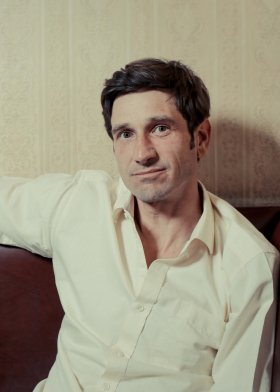 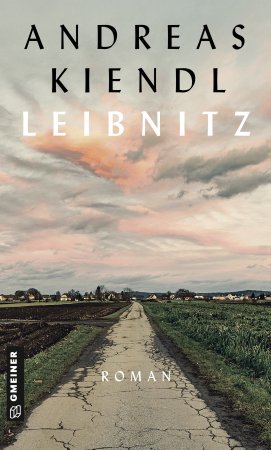 LeibnitzAndreas Kiendl314 SeitenEUR 22,00 [D] / EUR 22,70 [A]ISBN 978-3-8392-2494-6Erscheinungstermin: 11. September 2019 (Copyright Porträt: © Wolf Silveri)Kontaktadresse: Gmeiner-Verlag GmbH Petra WendlerIm Ehnried 588605 MeßkirchTelefon: 07575/2095-153Fax: 07575/2095-29petra.wendler@gmeiner-verlag.dewww.gmeiner-verlag.deAnforderung von Rezensionsexemplaren:Andreas Kiendl »Leibnitz«, ISBN 978-3-8392-2494-6Absender:RedaktionAnsprechpartnerStraßeLand-PLZ OrtTelefon / TelefaxE-Mail